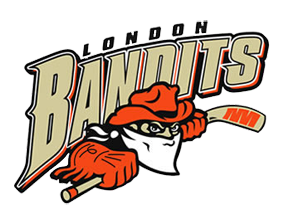 London Bandits Association Monthly Meeting July 11, 2023 Nichols Arena7pm Attendance: Michelle Drown, Pam McNichol, Nancy Putzer, Don Drown, Gary Chenier, Shawn Riedy, Lisa Gibbs, Sara Hunter, Sue Dobbs, Hadyn Legdon, Danielle Andrews, James Yeoman, Luisa Gould, Graham Babbage, Sue Whitmore, Kim TilfordAbsent –Lynsey Lamont, Mark Lamont, Sarah Gilmore, Melissa Gilmore, Sue Whitmore, Barb McAllister, Dominika Clarke, Board Members Signature __________________________________Witness_______________________________________________Meeting begun at 7:10 pm President’s Report – Lisa GibbsPlans for summer- we will still have meeting in August and want as many people to attend as possible.Report has been emailed to Sarah Gilmore for minutes.Gary asked about coach’s clinic dates- is there a possibility of a later date since HL might.still need to get coaches into the clinic and HL teams are set up later than MD. Lisa to bring forward toGLHA- right now 14 coaches registered for GLHA Level 1- Lisa believes 20 to be capacity.Nancy asked if we are still paying for ½ of the clinic first year and ½ in the second year to keep coaches.at least 2 years. Lisa thinks it is a great incentive for coaches and thinks we should continue. Nancymade a motion to pay ½ of the coach’s clinic fees first year and ½ the second year. If a coach doesn’treturn for the 2nd year, they will not get the 2nd ½ of their fees paid. 2nd by Pam. Discussion- Michelleadvised that it is important that the VP of HL must make sure coaches are aware that they only get ½ oftheir fees reimbursed the first year. EVERYONE in favour Registrar- Luisa GouldRegistrar report emailed to Sarah. Gary asked if there are caps on registration and Luisa advised that she has them in place.Treasurer – Michelle Drownnot completed yet but will email to Sarah.She did advise that the auditor reached out.late last week and Michelle will be working on the audit over the weekend. She also advised that Tetris.Financial Tetris is sponsoring $1000- preferable that the money be used to help kids/families who are dealing.with financial hardship. Michelle also explained why she cannot e-transfer out of account- our account.is a true business account that requires 2 signatures- this measure is put in place to protect Michelle and the Bandits.Ice Convenor- Don Drown Ice Convenor reported that the September Ice is confirmed and will be posted to website soon but is.tentative and subject to change. Don doesn’t have the season’s ice confirmed yet but that should be done soon. MD VP – Suzanne Whitmore Motion for jersey contract changed from $100 to $200. 1 against 21 for.U8 TBD, U9 Shaun Rowe, U10 TBD, U11 Ross Townsend, U12 Barry Christianson, U13 Mike Black, U14 Bernie Paquette, U15 Shawn Reidy, U16 Graham Babbage.HL VP – Mark Lamont Directors – Gayle Moore, Pam McNichol Meet and greet has been set up for September 24 from 1-5. Don has booked.the large room at Nichols. We are looking to have food trucks come in for food and then ask for apercentage of sales to go to sponsorship of organization. We are working on getting an equipment swap.together and hoping to have Pete’s Sports there with a table so that people know what swag is available.through them. Pam to check to see if Tim Hortons can provide a presence, we are trying to get a contact.name to see if we can get any London Knights out, Nancy to see if the CandyMan will come out andLuisa to see if we can Bauer out. It was also suggested that we investigate face painting for the kids.Equipment Manager- Gary Chenier IP jerseys are ordered, and MD jerseys are received, socks are ordered. There are.still some HL jerseys missing. Gary wants to have a “hand out” day where there is a set date for thecoaches to come in and pick up their jerseys. MD coaches will have a meeting in August and Gary will.hand out the MD jerseys then. They will require an $800 team deposit and there is a $200 replacement.fee per jersey if not returned at end of season. For HL, Gary wants the team manager or parent rep tolook after the jerseys through the season and then can hand in at end of year. He also stated that any.repairs or ordering of equipment is not to be done by anyone else except him. If someone requiressomething, they are to talk to Gary, and he will take care of it. Pete’s Sports has been advised that if hedoesn’t order it or give an okay to them, the Bandits will not be responsible for the invoicing. No one is.to enter the equipment room at Nichols or Argyle EXCEPT Gary, unless permission has been given byGary.Player coach development- Hadyn LegdonHad a question about goalie clinic but could not answer. Someone for mustangs reached out to Sue so she will pass on the info as he wants to volunteer to coach a goalie clinic. Vice President- Shawn ReidyNothing to reportIP convenor- James YeomanLuisa explained to James that all on ice helpers must have Respect in Sports, Police Check and GenderIdentity to step on ice. We budget for a minimum of 38 kids per hour for the IP program. Olderkids can go on the ice to do volunteer hours for high school. James suggested a survey monkey to see if.parents want to continue with IP on Saturday and Sundays only or if they would prefer to do one session.through the week and one on the weekend.Tournament Director- Kim TilfordTournament Director report emailed to Sarah. Gary asked if he needs to order VIP pucks and it was.determined that as Equipment Director, Gary is not responsible for ordering the pucks for thetournaments- that is the Tournament Director’s responsibility.New businessLisa and Luisa want to attend coaches’ meetings this year and Lisa wants someone from the board toattend every parent rep meeting.Shawn wants to further pursue the Presentation made by the Police Officer that Sue had out regarding.social media- we are hoping that it will reduce the maltreatment issues. Sue has contact info and Shawn.will get from her.Old BusinessAdjournMotion to adjourn the meeting at 8:30 pm by Pam McNichol, Gary Chenier. All in favour. Motion passed. 